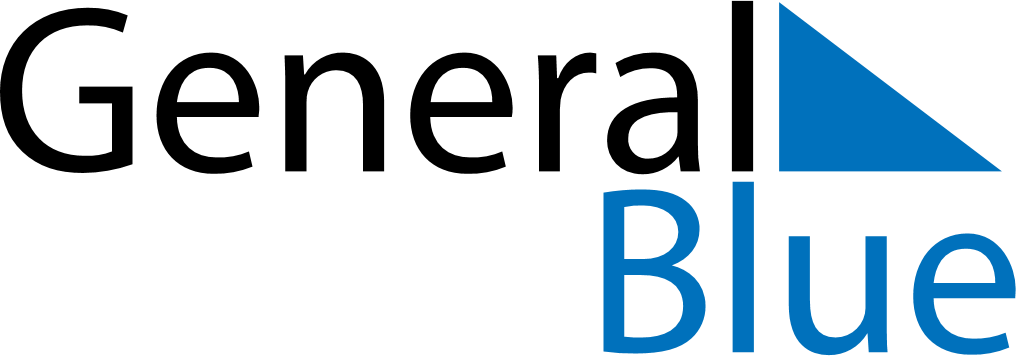 June 2024June 2024June 2024June 2024June 2024June 2024June 2024Tabora, TanzaniaTabora, TanzaniaTabora, TanzaniaTabora, TanzaniaTabora, TanzaniaTabora, TanzaniaTabora, TanzaniaSundayMondayMondayTuesdayWednesdayThursdayFridaySaturday1Sunrise: 6:51 AMSunset: 6:41 PMDaylight: 11 hours and 50 minutes.23345678Sunrise: 6:51 AMSunset: 6:42 PMDaylight: 11 hours and 50 minutes.Sunrise: 6:51 AMSunset: 6:42 PMDaylight: 11 hours and 50 minutes.Sunrise: 6:51 AMSunset: 6:42 PMDaylight: 11 hours and 50 minutes.Sunrise: 6:51 AMSunset: 6:42 PMDaylight: 11 hours and 50 minutes.Sunrise: 6:51 AMSunset: 6:42 PMDaylight: 11 hours and 50 minutes.Sunrise: 6:52 AMSunset: 6:42 PMDaylight: 11 hours and 50 minutes.Sunrise: 6:52 AMSunset: 6:42 PMDaylight: 11 hours and 50 minutes.Sunrise: 6:52 AMSunset: 6:42 PMDaylight: 11 hours and 50 minutes.910101112131415Sunrise: 6:52 AMSunset: 6:43 PMDaylight: 11 hours and 50 minutes.Sunrise: 6:53 AMSunset: 6:43 PMDaylight: 11 hours and 50 minutes.Sunrise: 6:53 AMSunset: 6:43 PMDaylight: 11 hours and 50 minutes.Sunrise: 6:53 AMSunset: 6:43 PMDaylight: 11 hours and 50 minutes.Sunrise: 6:53 AMSunset: 6:43 PMDaylight: 11 hours and 50 minutes.Sunrise: 6:53 AMSunset: 6:43 PMDaylight: 11 hours and 50 minutes.Sunrise: 6:54 AMSunset: 6:43 PMDaylight: 11 hours and 49 minutes.Sunrise: 6:54 AMSunset: 6:44 PMDaylight: 11 hours and 49 minutes.1617171819202122Sunrise: 6:54 AMSunset: 6:44 PMDaylight: 11 hours and 49 minutes.Sunrise: 6:54 AMSunset: 6:44 PMDaylight: 11 hours and 49 minutes.Sunrise: 6:54 AMSunset: 6:44 PMDaylight: 11 hours and 49 minutes.Sunrise: 6:54 AMSunset: 6:44 PMDaylight: 11 hours and 49 minutes.Sunrise: 6:55 AMSunset: 6:45 PMDaylight: 11 hours and 49 minutes.Sunrise: 6:55 AMSunset: 6:45 PMDaylight: 11 hours and 49 minutes.Sunrise: 6:55 AMSunset: 6:45 PMDaylight: 11 hours and 49 minutes.Sunrise: 6:55 AMSunset: 6:45 PMDaylight: 11 hours and 49 minutes.2324242526272829Sunrise: 6:56 AMSunset: 6:45 PMDaylight: 11 hours and 49 minutes.Sunrise: 6:56 AMSunset: 6:46 PMDaylight: 11 hours and 49 minutes.Sunrise: 6:56 AMSunset: 6:46 PMDaylight: 11 hours and 49 minutes.Sunrise: 6:56 AMSunset: 6:46 PMDaylight: 11 hours and 49 minutes.Sunrise: 6:56 AMSunset: 6:46 PMDaylight: 11 hours and 49 minutes.Sunrise: 6:56 AMSunset: 6:46 PMDaylight: 11 hours and 49 minutes.Sunrise: 6:57 AMSunset: 6:46 PMDaylight: 11 hours and 49 minutes.Sunrise: 6:57 AMSunset: 6:47 PMDaylight: 11 hours and 50 minutes.30Sunrise: 6:57 AMSunset: 6:47 PMDaylight: 11 hours and 50 minutes.